TSI Lesson Reflection – TSI Phase Diagram Name: Diane SandsActivity:  Properties of WaterWhat level did you observe?    Individual   Pair  Small group   Full Class Why did you observe this level? To examine understanding of the Properties of Water and students' understanding of adhesion and cohesion. Draw arrows indicating your progression through the TSI Phases of Inquiry.  Number your arrows.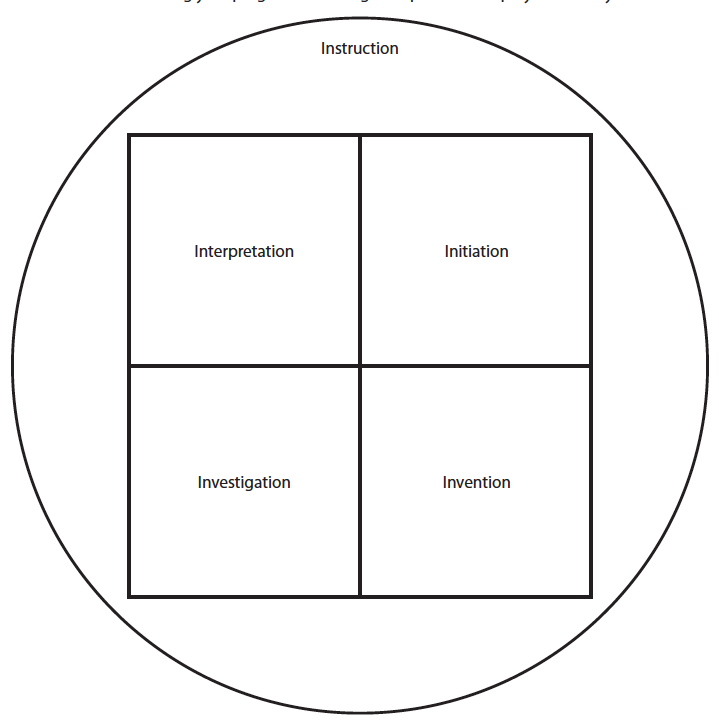 